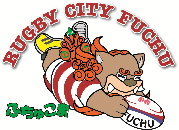 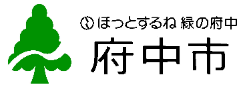 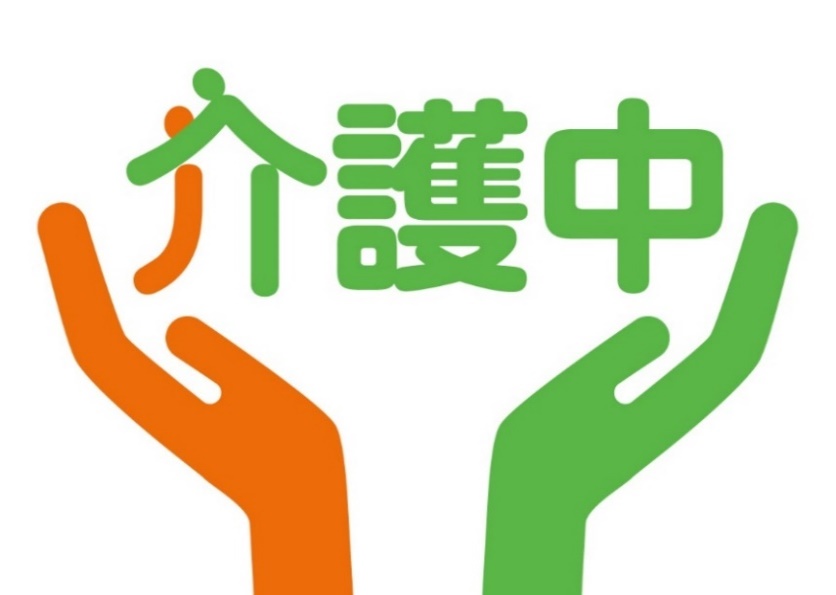 このマークを印刷し、首にかけられるストラップ付きケースに入れるなどしてご利用ください。裏返ってもマークが分かるように、透明ケースの表と裏の両方に入れてご利用ください。（サイズ　縦69ｍｍ×横97ｍｍ）